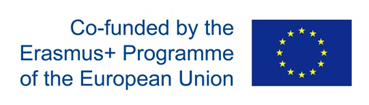 Sustainable development of Blue economies through higher education and innovation in Western Balkan Countries – BLUEWBCProject no. 609693-EPP-1-2019-1-NO-EPPKA2-CBHE-JPwww.bluewbc.eu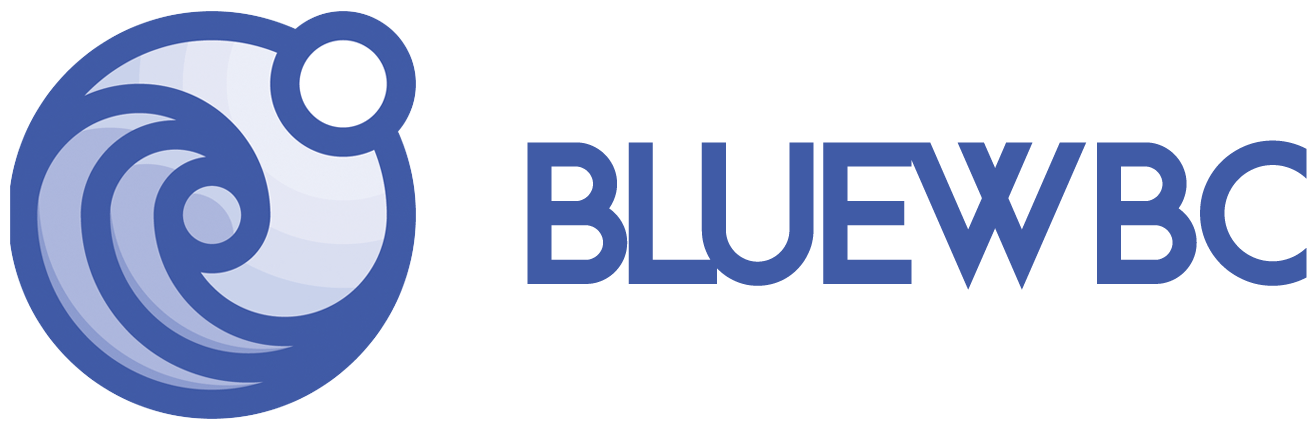 Disclaimer: The European Commission's support for the production of this publication does not constitute an endorsement of the contents, which reflect the views only of the authors, and the Commission cannot be held responsible for any use which may be made of the information contained therein. Table of contentsIntroduction	2CHAPTER 1: Educational programs for I&E in Blue economy in EU	3CHAPTER 2: Innovation and entrepreneurship in Norway	4Study programs in Norway	5Conclusion	6Annexes	7This document has been prepared and published through the BLUEWBC project. Therefore, this document and its contents remain the property of the BLUEWBC Consortium. Type of document:Report, Minutes, etc.Workpackage:WP1 – Title of the WP Deliverable:Dev. 1.1 – Title of the DeliverableLead partner:Name of the partner institutionParticipating partners:Name of the partner institutionContact:Name and title of the contact person(s), contact e-mail address Date:Date of the creation Approved by:QAB, PMB